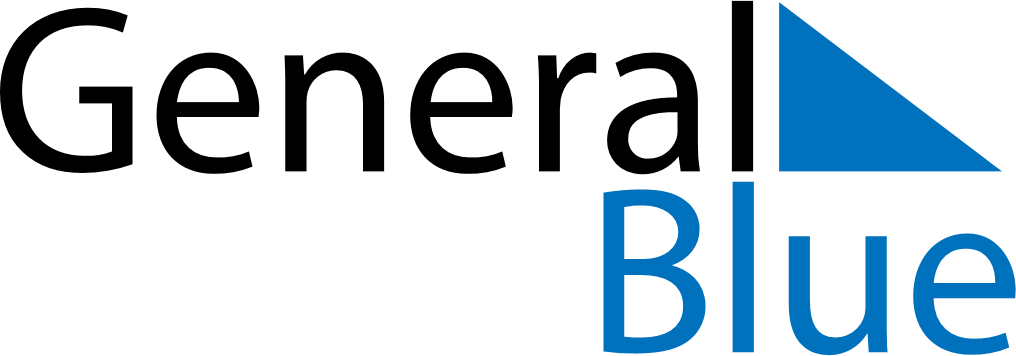 May 2027May 2027May 2027May 2027GuamGuamGuamSundayMondayTuesdayWednesdayThursdayFridayFridaySaturday123456778910111213141415Mother’s Day161718192021212223242526272828293031Memorial Day